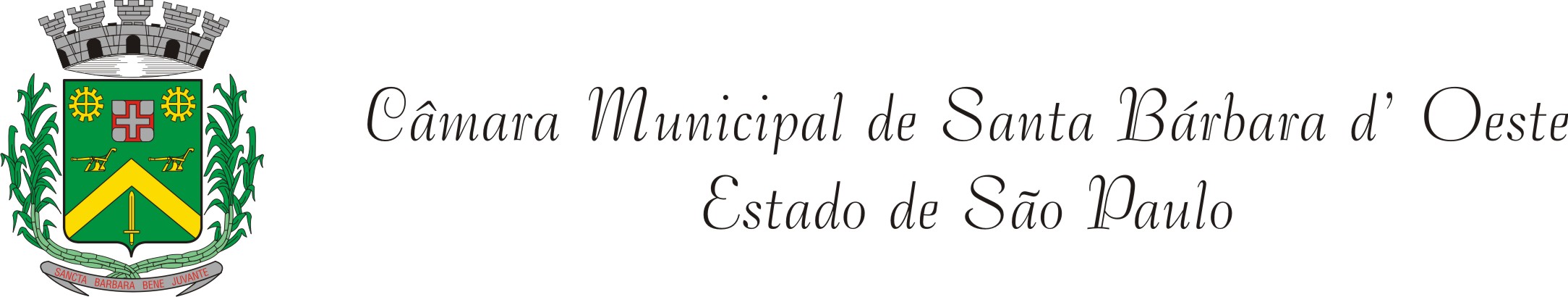                                      REQUERIMENTO Nº      398             /11                                        De Informações“Com relação ao Projeto Programa Cidade Legal”Considerando-se que, a lei municipal nº 3079/2009, que: “autoriza a Prefeitura Municipal de Santa Bárbara d´Oeste a celebrar convênio de Cooperação Técnica  com o Estado de São Paulo, através da Secretaria de Estado da Habitação”;Considerando-se que, o objetivo do Programa Estadual de Regularização dos Núcleos Habitacionais – Cidade Legal, é facilitar aos proprietários a regularização da documentação de seus imóveis, eConsiderando-se que, este Vereador solicitou a inclusão do Bairro Jardim Paraíso, para que através desse Programa, seus moradores possam ter o direito de regularização de seus imóveis,REQUEIRO à Mesa, na forma regimental, depois de ouvido o Plenário, oficiar ao senhor Prefeito Municipal, solicitando-lhe as seguintes informações:1 – De que forma está sendo realizado o Programa Cidade Legal?                      2 – Conforme solicitação desse vereador, o Bairro Jardim Paraíso foi incluso no Programa?                       3 – Se positivo, informar por que motivo os munícipes desse bairro continuam sem a documentação necessária?4 – Se negativo, expor os motivos.Plenário “Dr. Tancredo Neves”, em 31 de maio de 2011.dUCIMAR DE JESUS CARDOSO“KADU GARÇON”-Vereador-